                           Учимся, играя!        Конспект коррекционного занятия во 2   классе  по теме: «Качества мышления» Составитель:педагог-психологСтаршова Ольга ВикторовнаСаратов 2014Продолжительность занятия 30-35 минут.Цель: познакомить учащихся с качествами мышления: быстротой, гибкостью, глубиной. Тренировка данных качеств мышления.Задачи:1. Коррекционная: коррекция мыслительных операций: анализа, синтеза, обобщения.2. Воспитательная: воспитание чувства дружбы и взаимопомощи; интереса к различным профессиям.3. Речевая: выбор грамматически верных форм слов в составе предложения (составление пословицы).Оборудование: презентация  животных из сказки (орлица, лиса, дельфин), карточки с заданиями, мультимедия, презентация к уроку.Ход занятияВводная частьСоздаем хорошее настроение: « Улыбнитесь!»; « Скажите добрые слова друг другу».Выполняем упражнения мозговой гимнастики«Перекрестные движения»Основная частьПсихолог:- Ребята, тему сегодняшнего занятия вы попробуете определить сами, и для этого вам придется отгадать загадку:Она вмиг может облететь весь свет?(ответ: мысль.)Психолог:- Да, вы совершенно правы. Мысль может вмиг облететь нашу Землю и даже охватить вселенную!- Итак, как вы думаете, какова тема нашего сегодняшнего занятия?Ребята:- Мышление.Психолог:- Ребята, а мышление оно какое? Расскажите о нем. (Ответы ребят: оно помогает нам думать, решать математические задачи, анализировать, решать кроссворды)Психолог:- Чтобы узнать о качествах мышления, послушайте небольшую сказку.Сказка о короле Мышлении  его помощникахКороль Мышление был очень богатым и щедрым. Он все знал, все умел и всегда делился своими знаниями и умениями. И, конечно, у короля были его верные и незаменимые помощники. С которыми нам предстоит познакомиться сегодня.Однажды король Мышление отправился осматривать свои владения. Королевство его было огромно, он был обеспокоен тем, что не успеет и к полуночи осмотреть владения. Поэтому он позвал свою помощницу орлицу по имени Быстрота.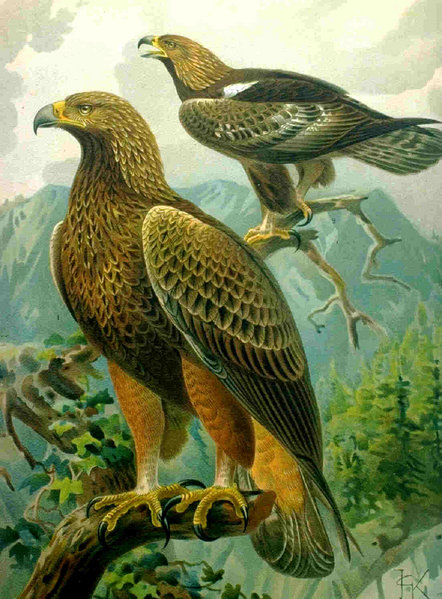 Вместе они вмиг осмотрели все королевство с высоты. И теперь на пути его был дремучий лес. Но помощница лисица по имени Гибкость ловко провела его через густую, непролазную лесную чащобу.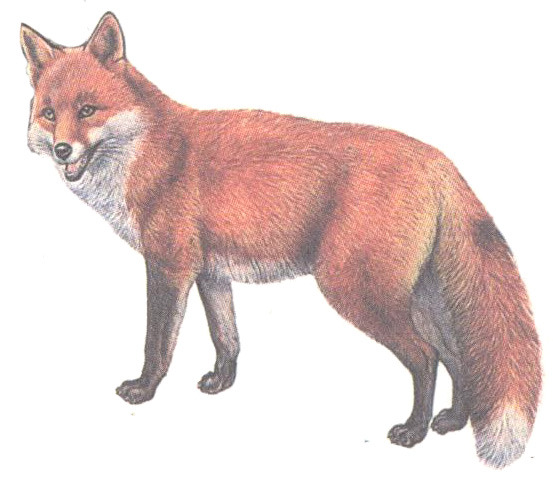 - Какая же трудная у меня была дорога,- подумал король Мышление. Но впереди был не менее сложный путь. Перед Мышлением простиралось бездонное синее море. И тогда он позвал своего друга –помощника дельфина по имени Глубина и осмотрел самые укромные уголки своего подводного мира.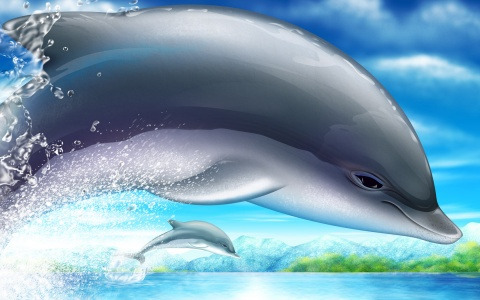 Король Мышление вернулся в свой замок очень поздно. И был счастлив от того, что владения его столь богаты, а рядом всегда есть друзья, которые помогут.По завершении сказки изображения помощников мышления закреплены на магнитной доске. По картинкам можно задать дополнительные вопросы:- Кто из героев отличается от остальных? Возможные ответы: Орлица, потому что она умеет летать, дельфин и лисица нет. Орлица, так как она не млекопитающее в отличие от лисицы и дельфина. Дельфин, так как он водоплавающее и др.Психолог:- Вспомните, ребята, какие друзья были у мышления?(ответы ребят)Лисица-Гибкость.Орлица – Быстрота.Дельфин – Глубина.- Ребята, все эти друзья – это качества мышления.Насколько  гибкое ваше мышление, мы посмотрим с вами сейчас. Следующее задание – словесный лабиринт (карточки с заданием). Каждое слово лабиринта читается, начиная с правого нижнего угла до верхнего левого.Психолог:Ребята, слова, которые получились, записываем на доску и в тетрадь: земля, солнце, красит, человек, труд. Составляем  из этих слов пословицу: Землю солнце красит, а человека – труд. Как вы понимаете смысл этих слов? Какие еще пословицы про труд вы знаете?А сейчас мы с вами проверим, насколько наше мышление быстрое. Постарайтесь как можно быстрее отгадать загадки о профессиях и изобразить, как работают люди этих профессий (физминутка).1. Встаем мы очень рано,Ведь наша забота-Всех отвозить по утрам на работу  (шофер)  Ребята изображают действия шофера.2. Вот на краешке с опаской,Он железо красит краской,У него в руке ведро,Сам раскрашен он пестро (маляр). Ребята изображают действия маляра.3. Он проснется на заре,Снег расчистит во дворе,Все дорожки подметет,И песком посыплет лед. (дворник)Ребята изображают действия дворника.Психолог:- Вот какое у вас быстрое мышление. Вы очень быстро отгадали загадки и точно изобразили действия представителей всех профессий.- Ребята, у нас еще осталось очень важное качество мышления - глубина. Чтобы выполнить следующее задание, необходимо уметь анализировать, сравнивать (карточки с индивидуальными заданиями)1. Вычеркни одно лишнее словоа) роза, лилия, герань, ромашка, патиссон,б) пруд, ручей, море, мост, болото,в) машинка, медвежонок, песок, пирамидка, лопатка,г) клен, береза, орешник, дуб, осина,д) Степан, Павел, Иванов, Макар, Андрей,е) впечатлительный, медленный, грустный, вкусный, осторожный.2. Назовите одним словом эти слова.  Запишите его.Пример: дерево, цветок… - растениеа) лещ,  щука…б) осень, весна….в) кабачок, репа….г) сирень, крыжовник…д) стул, кресло…е) утро, ночь…вПсихолог:- Итак, ребята, с какими качествами мышления мы сегодня познакомились?  Ответы ребят:- с гибкостью,- быстротой,- глубиной.Рефлексия занятия: какие задания были простыми, а какие сложнее? Что еще хотели бы узнать о мышлении?Ответы ребят.Список литературы:1. Никишина В.Б. «Практическая психология в работе с детьми с задержкой психического развития». Пособие для психологов и педагогов. – М.: ВЛАДОС, 2003г. – 128с.2. Овчарова Р.В. «Практическая психология в начальной школе» М., 2002. 3. Овчарова Р.В. «Справочная книга школьного психолога» М, 1996.                                 Учимся, играя!                           Тема: «Качества мышления»Продолжительность занятия 30-35 минут.Цель: познакомить учащихся с качествами мышления: быстротой, гибкостью, глубиной. Тренировка данных качеств мышления.Задачи:1. Коррекционная: коррекция мыслительных операций: анализа, синтеза, обобщения.2. Воспитательная: воспитание чувства дружбы и взаимопомощи; интереса к различным профессиям.3. Речевая: выбор грамматически верных форм слов в составе предложения (составление пословицы).Оборудование: презентация  животных из сказки (орлица, лиса, дельфин), карточки с заданиями, мультимедия.Ход занятияВводная частьСоздаем хорошее настроение: « Улыбнитесь!»; « Скажите добрые слова друг другу».Выполняем упражнения мозговой гимнастики«Перекрестные движения»Основная частьПсихолог:- Ребята, тему сегодняшнего занятия вы попробуете определить сами, и для этого вам придется отгадать загадку:Она вмиг может облететь весь свет?(ответ: мысль.)Психолог:- Да, вы совершенно правы. Мысль может вмиг облететь нашу Землю и даже охватить вселенную!- Итак, как вы думаете, какова тема нашего сегодняшнего занятия?Ребята:- Мышление.Психолог:- Ребята, а мышление оно какое? Расскажите о нем. (Ответы ребят: оно помогает нам думать, решать математические задачи, анализировать, решать кроссворды)Психолог:- Чтобы узнать о качествах мышления, послушайте небольшую сказку.Сказка о короле Мышлении  его помощникахКороль Мышление был очень богатым и щедрым. Он все знал, все умел и всегда делился своими знаниями и умениями. И, конечно, у короля были его верные и незаменимые помощники. С которыми нам предстоит познакомиться сегодня.Однажды король Мышление отправился осматривать свои владения. Королевство его было огромно, он был обеспокоен тем, что не успеет и к полуночи осмотреть владения. Поэтому он позвал свою помощницу орлицу по имени Быстрота.Вместе они вмиг осмотрели все королевство с высоты. И теперь на пути его был дремучий лес. Но помощница лисица по имени Гибкость ловко провела его через густую, непролазную лесную чащобу.- Какая же трудная у меня была дорога,- подумал король Мышление. Но впереди был не менее сложный путь. Перед Мышлением простиралось бездонное синее море. И тогда он позвал своего друга –помощника дельфина по имени Глубина и осмотрел самые укромные уголки своего подводного мира.Король Мышление вернулся в свой замок очень поздно. И был счастлив от того, что владения его столь богаты, а рядом всегда есть друзья, которые помогут.По завершении сказки изображения помощников мышления закреплены на магнитной доске. По картинкам можно задать дополнительные вопросы:- Кто из героев отличается от остальных? Возможные ответы: Орлица, потому что она умеет летать, дельфин и лисица нет. Орлица, так как она не млекопитающее в отличие от лисицы и дельфина. Дельфин, так как он водоплавающее и др.Психолог:- Вспомните, ребята, какие друзья были у мышления?(ответы ребят)Лисица-Гибкость.Орлица – Быстрота.Дельфин – Глубина.- Ребята, все эти друзья – это качества мышления.Насколько  гибкое ваше мышление, мы посмотрим с вами сейчас. Следующее задание – словесный лабиринт (карточки с заданием). Каждое слово лабиринта читается, начиная с правого нижнего угла до верхнего левого.Психолог:Ребята, слова, которые получились, записываем на доску и в тетрадь: земля, солнце, красит, человек, труд. Составляем  из этих слов пословицу: Землю солнце красит, а человека – труд. Как вы понимаете смысл этих слов? Какие еще пословицы про труд вы знаете?А сейчас мы с вами проверим, насколько наше мышление быстрое. Постарайтесь как можно быстрее отгадать загадки о профессиях и изобразить, как работают люди этих профессий (физминутка).1. Встаем мы очень рано,Ведь наша забота-Всех отвозить по утрам на работу  (шофер)  Ребята изображают действия шофера.2. Вот на краешке с опаской,Он железо красит краской,У него в руке ведро,Сам раскрашен он пестро (маляр). Ребята изображают действия маляра.3. Он проснется на заре,Снег расчистит во дворе,Все дорожки подметет,И песком посыплет лед. (дворник)Ребята изображают действия дворника.Психолог:- Вот какое у вас быстрое мышление. Вы очень быстро отгадали загадки и точно изобразили действия представителей всех профессий.- Ребята, у нас еще осталось очень важное качество мышления - глубина. Чтобы выполнить следующее задание, необходимо уметь анализировать, сравнивать (карточки с индивидуальными заданиями)1. Вычеркни одно лишнее словоа) роза, лилия, герань, ромашка, патиссон,б) пруд, ручей, море, мост, болото,в) машинка, медвежонок, песок, пирамидка, лопатка,г) клен, береза, орешник, дуб, осина,д) Степан, Павел, Иванов, Макар, Андрей,е) впечатлительный, медленный, грустный, вкусный, осторожный.2. Назовите одним словом эти слова.  Запишите его.Пример: дерево, цветок… - растениеа) лещ,  щука…б) осень, весна….в) кабачок, репа….г) сирень, крыжовник…д) стул, кресло…е) утро, ночь…Психолог:- Итак, ребята, с какими качествами мышления мы сегодня познакомились?  Ответы ребят:- с гибкостью,- быстротой,- глубиной.Рефлексия занятия: какие задания были простыми, а какие сложнее? Что еще хотели бы узнать о мышлении?Ответы ребят.Список литературы:1. Никишина В.Б. «Практическая психология в работе с детьми с задержкой психического развития». Пособие для психологов и педагогов. – М.: ВЛАДОС, 2003г. – 128с.2. Овчарова Р.В. «Практическая психология в начальной школе» М., 2002. 3. Овчарова Р.В. «Справочная книга школьного психолога» М, 1996.1. Встаем мы очень рано,Ведь наша забота-Всех отвозить по утрам на работу  (шофер)  Ребята изображают действия шофера.2. Вот на краешке с опаской,Он железо красит краской,У него в руке ведро,Сам раскрашен он пестро (маляр). Ребята изображают действия маляра.3. Он проснется на заре,Снег расчистит во дворе,Все дорожки подметет,И песком посыплет лед. (дворник)Ребята изображают действия дворника.Задание 2. Вычеркни одно лишнее словоа) роза, лилия, герань, ромашка, патиссон,б) пруд, ручей, море, мост, болото,в) машинка, медвежонок, песок, пирамидка, лопатка,г) клен, береза, орешник, дуб, осина,д) Степан, Павел, Иванов, Макар, Андрей,е) впечатлительный, медленный, грустный, вкусный, осторожный.Задание 2. Вычеркни одно лишнее словоа) роза, лилия, герань, ромашка, патиссон,б) пруд, ручей, море, мост, болото,в) машинка, медвежонок, песок, пирамидка, лопатка,г) клен, береза, орешник, дуб, осина,д) Степан, Павел, Иванов, Макар, Андрей,е) впечатлительный, медленный, грустный, вкусный, осторожный.Задание 2. Вычеркни одно лишнее словоа) роза, лилия, герань, ромашка, патиссон,б) пруд, ручей, море, мост, болото,в) машинка, медвежонок, песок, пирамидка, лопатка,г) клен, береза, орешник, дуб, осина,д) Степан, Павел, Иванов, Макар, Андрей,е) впечатлительный, медленный, грустный, вкусный, осторожный.Задание 3. Назовите одним словом эти слова.  Запишите его.Пример: дерево, цветок… - растениеа) лещ,  щука…б) осень, весна….в) кабачок, репа….г) сирень, крыжовник…д) стул, кресло…е) утро, ночь…Задание 3. Назовите одним словом эти слова.  Запишите его.Пример: дерево, цветок… - растениеа) лещ,  щука…б) осень, весна….в) кабачок, репа….г) сирень, крыжовник…д) стул, кресло…е) утро, ночь…Задание 3. Назовите одним словом эти слова.  Запишите его.Пример: дерево, цветок… - растениеа) лещ,  щука…б) осень, весна….в) кабачок, репа….г) сирень, крыжовник…д) стул, кресло…е) утро, ночь…Задание 1.                              Задание 1.                                     Задание 1.  Администрация Ленинского района муниципального образования«Город Саратов»Муниципальное общеобразовательное учреждение«Средняя общеобразовательная школа №86»Ленинского района г. Саратова            Конспект коррекционно-развивающего  занятия                                 для обучающихся  3  Г класса                               Учимся, играя!                              Тема: «Качества мышления»                                                                            Составитель  педагог-психологпервой квалификационной категорииСтаршова О.В.                                                     2014 ЯлтпмокезтисапаорзсвкецбкмнояклоскевжзуошяолгкаечдушартЯлтпмокезтисапаорзсвкецбкмнояклоскевжзуошяолгкаечдушарткевжзуошяолгкаечЯлтпмокезтисапаорзсвкецбкмнояклосдушарткевжзуошяолгкаечЯлтпмокезтисапаорзсвкецбкмнояклосдушарткевжзуошяолгкаечЯлтпмокезтисапаорзсвкецбкмнояклосдушарт